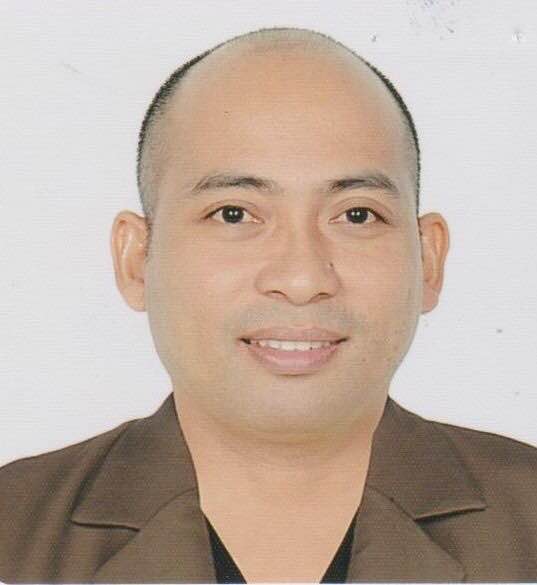                               GEORGE                                      E-mail address: George.241179@2freemail.com OBJECTIVE:To obtain a position of Administrative Assistant with Company using a positive attitude, great attention to detail and accuracy, and a desire to succeed in a fast-paced environment to make a difference in the office administrative procedures.EDUCATION:		BACHELOR OF SECONDARY EDUCATION			( Major in General Science)	Tertiary: 	Isabela State University		Cauayan Campus, Cauayan City		Isabela Philippines		2005-2006Working Experiences:Administrative AssistantI2i Inc. Astoria’s Group of Company					405 Libis, Quezon City, PhilippinesFebruary 28, 2005 to April 30, 2015Sort and distribute incoming mail to areas and staff within the organization and dispatch outgoing mailWrite business letters, reports or office memos using word processing programsAnswer telephone enquiries from customers, attend to visitors and assist other staff in the organization with their enquiriesOperate a range of office machines such as photocopiers, computers and faxesFile papers and documentsUndertake other duties such as banking, credit control or payroll functionsWord processing;Audio and copy typing;Letter writing;Dealing with telephone and email enquiries;Creating and maintaining filing systems;Scheduling and attending meetings, creating agendas and taking minutes - shorthand may be required;Keeping diaries and arranging appointments;Organizing travel for staff.Booking rooms and conference facilities;Using content management systems to maintain and update websites and internal databases;Managing and maintaining budgets, as well as invoicing;Liaising with staff in other departments and with external contacts;Ordering and maintaining stationery and equipment;Sorting and distributing incoming post and organizing and sending outgoing post;Arranging travel and accommodation for staff or customers and other external contacts;Liaising with colleagues and external contacts to book travel and accommodation;Organizing and storing paperwork, documents and computer-based information;Photocopying and printing various documents, sometimes on behalf of other colleagues;Recruiting, training and supervising junior staff and delegating work as required;Manipulating statistical data.I hereby certify the above information is true and correct to the best of my knowledge and belief.									        GEORGE 									           Applicant